Minutes of the Meeting of 10th May 2022Ashleworth Parish CouncilClerk: Nicky HillOrchard CottageHill Farm LaneTirleyGL194EZTel: 01452 781028            Email:ashleworthpc@gmail.com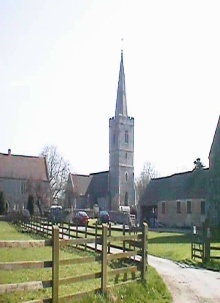 Councillors PresentIn attendance             Tony Eardley (TE) ChairmanClerk: Nicky Hill (NH)             Paul Finch (PF)             Aly Shayle (AS)Members of the public - none             James Joyce (JJ)             Grant Elliott (GE)             Phil Awford (PA)019/0522TE welcomed everyone to the meeting. No questions received.020/0522Election of Chairman and Vice Chairman for 2022-23 (in accordance with local council regulations)Tony Eardley was duly elected as Chairman (proposed by GE and seconded by AS)Paul Finch was elected as Vice Chairman (proposed by TE and seconded by GE)021/0522Apologies for absence.Apologies received from Councillor Paul McLain.022/0522Declaration of Interests.TE declared an interest minute 029/0522 as he lives on the Green.023/0522To confirm and sign the minutes of the meetings 8th March 2022 and exchange of backed up/updated APC files USB.No amendments were necessary, and the minutes were agreed and signed. The Clerk exchanged the APC updated USB with the Chairman.024/0522Matters arising /review of actions from the last meeting not on the agenda.GE noted that progress had been made in resolving the parking issues around the school area and junction.025/0522Reports from invited speakers on relevant itemsCllr Awford reported that the current Highways manager will be leaving this post, however PA will continue with the campaign regarding current village issues that have yet to be resolved. PA suggested that TE contact the Highways manager’s superior in order that the unresolved issues are kept current.Cllr McLain sent the following report:Finance and resources budget set 2022/23, despite challenges it includes the addition of £450,050 of ongoing growth in services and £392,548 of one-off growth to support ambitionsEconomic growth: despite covid restrictions the growth hub held 53 events/ working with GCC re j10Housing and communities new housing and homeless strategy in place and supported delivery 150 affordable homesCustomer first new digital platform ‘Liberty Create’/bulky waste service completely reformedGarden communities the garden town initiative continues to progress close to the M5 J10. This will address a considerable amount of the pressure on required housing numbersSustainable environment Small electricals waste collection now in place/ Car park solar canopy initiative will meet the vast majority of the council’s energy needs.Covid 19 5,477 individual business grants awarded - £31.6m. £425k to support residents with test and trace. 130k for small community grants. £170k for “Welcome Back” shops supportThe budget book for the forthcoming year is available under ‘Budgets and Finance’ on the Website.The council are obviously continuing to support the Homes for Ukraine scheme.  The local plan has been signed off by the Inspector and comes back to the council for final approval shortly.  If this is passed it should provide the necessary housing supply figures which will make it much more difficult for developers to successfully apply for permission on inappropriate development sites.026/0522Planning Matters & Decisions22/00150 FUL – The Brake, Wickridge StreetThe councillors were invited to a site meeting to view plans of the project. 4 of the councillors attended the site visit and relayed views and concerns at the Parish Council meeting. It was discussed and agreed to send comments of objection to TBC on the grounds of the extensive size of the proposed property and also concerns about how many trees would need to be removed to accommodate the build.     b) 22/00356 FUL – Yew Tree Cottage – Garage/Car port – No Objections     c) 22/00238 FUL – Rectory Close – single storey ext – No Objections     d) 22/00416/APP – Reserved matters 42 dwellings – No Objections on the reserved matters, however, there were still concerns regarding drainage capability. TE has raised matters along with other previous discussions and is awaiting responses.027/0522Highways – updateTE reported that there had still been no responses to the concerns, that have previously been reported to Highways, despite persistent emails.Councillor Phil Awford, agreed to chase with the Highways manager before leaving his post as the Highways Manager and to ensure the new appointee is kept up to date with the ongoing problems in the village.028/0522WI – Contribution towards Jubilee projectAn email has been received requesting if the Parish Council would consider contributing financially towards a suggested Local village notice board.The councillors agreed in principle to consider the request, but will be asking for further information on size, design and location.TE will contact the WI for an update for the next meeting in July.029/0522Village green and track registration updateTE had noted the potential conflict of interest with this item as he lives on the Green. PF chaired this item and TE did not participatePF is awaiting updates from Land Registry and the solicitor and advised that he may have to undertake some of the tasks himself as there have been notably slow responses so far.030/0522Playground UpdateAS and GE have identified 4 companies to advise and help plan with the Playground project. 2 companies have visited the site and AS and GE will gather findings and compare once the other 2 companies have submitted their input. GE reported that a company has been very helpful and informative regarding surface types and timber framed equipment. AS has researched other local play areas for ideas and has come up with suggestions for the more popular types of equipment. Both councillors noted the lack of input from groups or residents despite advertising for ideas and suggestions. TE asked if a planned public consultation would be the next step. AS and GE agreed that this would be the way forward, however, they would need to get the design plans in place in order to have a timescale for a consultation and will update at the next meeting in July.031/0522Insurance review/quoteNH circulated the insurance review and quote. This year’s policy renewal quote has slightly increased from £369.09 to £370.45 and the Parish Council are on a 3 year plan with Zurich Insurance which guarantee to keep premiums reasonable with inflation. It was agreed that the quote is acceptable and NH will proceed with processing the renewal.032/0522Annual inspection of assetsNH reported that monthly asset inspections checks have taken place including the monthly reporting of the AED checks and submitted to the reporting provider,The Circuit.033/0522Items for annual Review/adoption a. (updated) Standing Orders 2022 b. (updated) Financial Regulations 2022 c. Privacy notice d. Asset Register e. Risk Register f. Code of conductAll of the above have been updated and circulated prior to the meeting. All agreed that the documents have been reviewed and subsequently adopted at this meeting. Documents can be inspected on the village website.034/0522Declaration of exemption from limited assurance review and confirmation that APC has met with the exemption criteriaNH explained that as per audit report, the declaration of exemption certificate had to be reviewed and minuted as well as being posted to the website for the transparency code to be adhered to. For reference the criteria for claiming exemption are as follows:• Total gross income and total gross expenditure below £25k; and• no public interest report/statutory recommendation/advisory notice/judicial review/application to court re unlawful item of account issued by its external auditor in the prior year; and• the relevant financial year is not one of the first three years of the authority’s existence, hence, if claiming exemption for 2021/22 that means the authority has been in existence since before 1 April 2015.Approved and signed by TE035/0522Approve and sign Annual Governance statementEach smaller authority is required by law:• to prepare Accounting Statements for the year ended 31 March 2022 in the form required by proper practices using the relevant Annual Governance and Accountability Return forms• to approve and publish the AGAR including the Accounting Statement • to provide for the exercise of public rights, as describedand• to publish the AGAR, including the signed external auditor report, by 30th June 2022Approved and signed by TE036/0522Approve and sign the Accounting StatementApproved and signed by TE037/0522Clerk pay reviewThe National Association of Local Councils released a new rates of pay which was circulated to Ashleworth Parish Councillors prior to this meeting. It was agreed to raise the clerks SCP to 12 which equates to £11.73 per hour and to start from the next payroll in June 2022.038/0522Finance:To approve accounts for payment:           1) Clerk wages for March/April/May - £176.00 x 3 chq numbers 000661, 000662, 000663 – Agreed          2) Annual Admin charges - £98.00 chq number 000664 - Agreed          3) APM expenses – 1 bottle of wine and 1 bottle of Presse left over to donate to village show. £37.40 chq number 000665 - Agreed          4) Zurich Annual Insurance - £370.45 chq number 000666 – Agreed          5) Hall hire - £30.00 chq number 000667 - Agreed          6) Playground Inspection report - £84.00 chq number 000668 – Agreed b)  To agree the bank reconciliation and cash book updated - Circulated and Agreed c)  To agree budget balances to pay - Circulated and Agreed039/0522To confirm date of next meeting as Tuesday 12th July 2022– AgreedMeeting closed at 8.40pm